Taste and Smell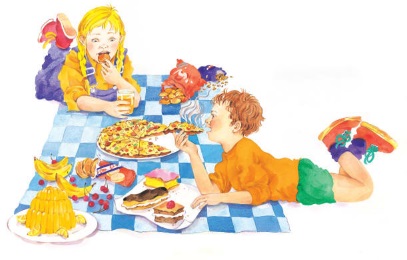 Your ______________ does a special job. When you eat, it tells you if you food tastes nice or yucky. Your _________ helps, too, by catching smells that float into the air. The smell of fresh popcorn or hot pizza can make you feel really _______________. 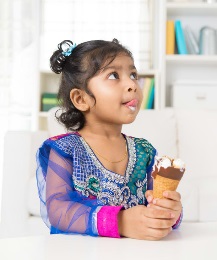 Licking ice cream makes your _____________ tingle. It feels ________ in your mouth and tastes yummy!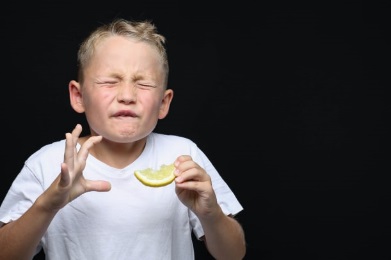 Lemons taste so _________ that eating them makes your face pucker!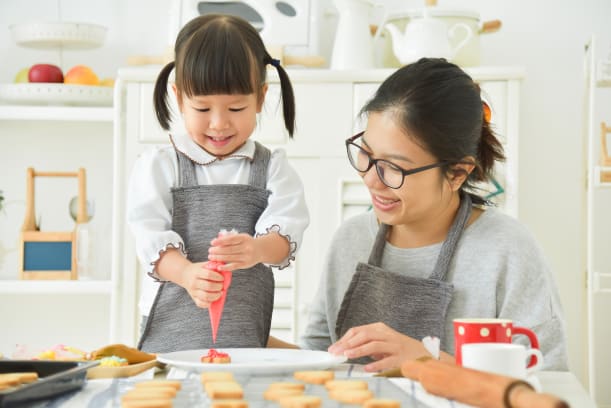 Cookies and cakes are baked with lots of sugar to make them taste ____________. 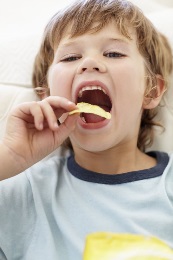 Salty chips and peanuts can make you _______________. 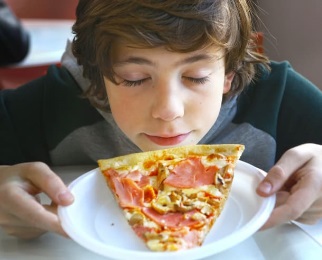 Steaming hot pizza ___________ so good that you can’t wait to eat. What are some of your favourite tastes and smells? ________________________________________
________________________________________